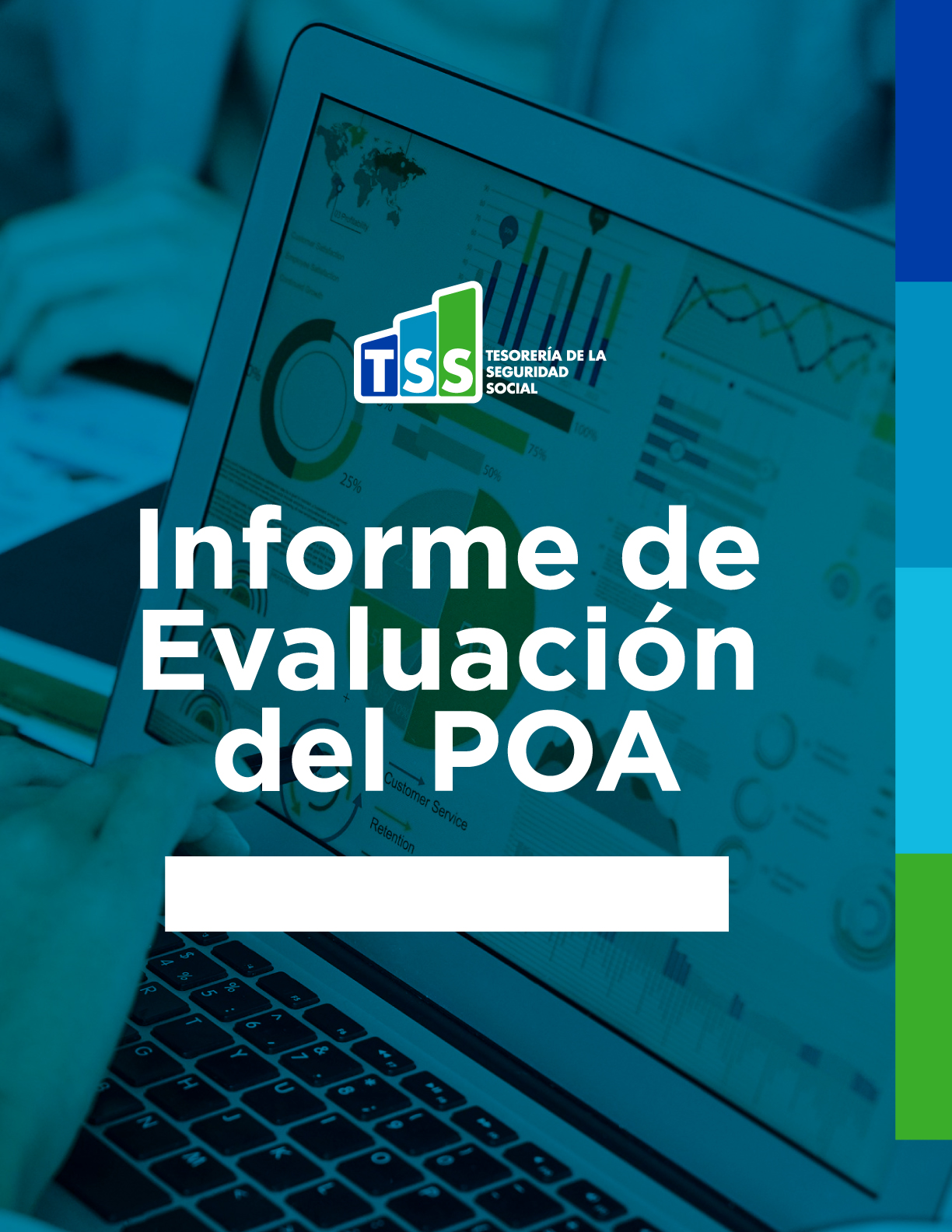 ÍNDICE:OBJETIVO:El presente documento tiene como propósito dar a conocer los resultados obtenidos en el Plan Operativo Anual (POA) por las distintas áreas misionales y áreas de apoyo de la Tesorería de la Seguridad Social (TSS) durante el año 2023, así como, las diferentes actividades que se estuvieron realizando para cumplir con las metas propuestas.ALCANCE:Productos definidos en el Plan Operativo Anual (POA) en la Tesorería de la Seguridad Social.PRESENTACIÓNLa TSS es la responsable de la administración del Sistema Único de Información y Recaudo (SUIR), la distribución y pago de los recursos del Sistema Dominicano de Seguridad Social, mediante una gestión modelo, confiable, enfocada en el servicio y compromiso, con eficiencia y transparencia. El Plan Operativo Anual (POA) de la Tesorería de la Seguridad Social (TSS), constituye una herramienta de planificación institucional de corto plazo que refleja los productos y actividades que las distintas áreas organizacionales se proponen llevar a cabo durante el período 2023. Sirve de base para el monitoreo y la evaluación de la ejecución de las acciones programadas. Con la finalidad de mostrar el comportamiento de los productos planificados por las unidades organizativas para el año 2023, la Dirección de Planificación y Desarrollo, ente responsable de coordinar el proceso de formulación, monitoreo y evaluación de los planes operativos, presenta el Informe de Gestión del Plan Operativo Anual 2023.En el contenido de este informe señalamos los aspectos metodológicos considerados para el proceso de monitoreo y evaluación, se incluye un resumen de los hallazgos más relevantes de cada área organizacional, así como una serie de consideraciones generales y/o recomendaciones para la mejora continua en el ejercicio de la planificación institucional.Son presentados los proyectos planificados y sus avances de cumplimiento, que permitieron mejorar los servicios de asistencia a los empleadores, el desarrollo de las operaciones, prevención y control de los posibles incumplimientos y las recaudaciones del año en cuestión.Este documento condensa las metas operativas llevadas a cabo, ejes estratégicos, iniciativas, productos obtenidos y pendientes, resultados del año 2023 alcanzando un 96% de avance de ejecución.A continuación, se describen las áreas sustantivas/misionales de la TSS seguidas por las áreas de apoyo que tienen incidencia directa con el seguimiento del POA:Áreas de la TSS que inciden en el seguimientoMarco Filosófico InstitucionalFilosofíaServir con excelencia y transparencia, siendo modelo en la gestión de la información y los recursos financieros del SDSS, dando fiel cumplimiento a las normativas vigentes, actuando con altos estándares de ética, calidad e innovación.Misión:Administrar la información y gestionar los recursos financieros del SDSS, de forma oportuna, eficiente y transparente.Visión:Ser una entidad moderna, vanguardista y accesible, con un modelo de autogestión seguro e   innovador, y altos estándares de excelencia institucional, reconocida por el manejo transparente de sus operaciones y sus recursos.Valores:Transparencia:Procuramos y mantenemos un adecuado nivel de visibilidad y accesibilidad de la   información.Buscamos continuamente la claridad de nuestros procedimientos y actuaciones. Compromiso Social:Contribuimos al bienestar y mejora de la calidad de vida de la población dominicana.Trabajamos con miras de mejorar la calidad de vida de nuestros colaboradores.Proveemos un ambiente de trabajo digno e inclusivo para nuestros colaboradores. Servicio:Estamos comprometidos con la búsqueda de soluciones oportunas, claras y eficaces, con una eficiente gestión organizacional y tecnológica.Ofrecemos una experiencia con calidez y empatía en todos nuestros servicios. Innovación:Establecemos y desarrollamos un Modelo Organizacional Innovador.Desarrollamos soluciones de vanguardia en base a las necesidades de nuestros clientes.Somos creativos, ágiles y flexibles para transformar proactivamente nuestros procesos. Calidad:Cumplimos ﬁelmente las normativas y los controles internos de forma oportuna.Damos lo mejor de nosotros para trabajar con excelencia y compromiso.Buscamos activamente el mejoramiento continuo de nuestros procesos y operaciones.Informe de Ejecución Plan Operativo Anual 2023El Plan Estratégico Institucional TSS para el período 2021-2024, está compuesto por tres ejes estratégicos, que son el marco de referencia para la definición de los productos de la institución, así como los objetivos y su visión durante dicho plazo. En este informe estaremos evaluando el avance de los productos correspondientes a dichos ejes.La Dirección de Planificación y Desarrollo en coordinación con los directores y encargados departamentales, completan trimestralmente la Ficha de Seguimiento de los productos en el POA para conocer los progresos significativos que han tenido las distintas áreas por productos. Metodología de cálculo: El nivel de ejecución logrado por las diferentes áreas ha sido calculado tomando en cuenta el porcentaje de cumplimiento de las metas identificadas de los productos planificados y sus actividades, validadas a través de los medios de verificación y/o evidencias suministradas.A continuación, se presentan algunas consideraciones generales a ser tomadas en cuenta:El porcentaje de avance mostrado por áreas corresponde al nivel obtenido por todos los productos.El porcentaje de avance mostrado por producto corresponde al nivel obtenido de la ponderación o peso de las actividades que lo componen por el porcentaje de avance.La ponderación de la calificación es la siguiente:Tabla 1: Tabla de Distribución ponderación avances por color.Las actividades en estatus descartado no afectarán el nivel de avance del producto, siempre y cuando este identificado y validada su justificación.Los productos que no cuentan con evidencia de su ejecución son considerados con 0%, No ejecutado.Al 31 de diciembre del 2023, el avance logrado por la institución ha sido un 96% como se muestra en la imagen:Gráfica 1: Gráfica resultados POA 2023.Ejecución por área: Gráfica 2:  Gráfica resultados ejecución por áreas.Detalle ejecución Plan Operativo Anual:EJE 1: Experiencia del UsuarioObjetivo Estratégico 1.1: Acercar la institución a los empleadores.PLATAFORMA DE SERVICIOS: SISTEMA ÚNICO DE INFORMACIÓN Y RECAUDOPara garantizar el uso eficiente y responsable del SUIR (Sistema Único de Información y Recaudo), así como, contribuir al pago oportuno de los aportes a la Seguridad Social, desarrollamos un programa de capacitaciones sobre las funciones de la TSS basado en el manejo del SUIR, pago de los aportes y contribuciones del Régimen Contributivo y responsabilidades de los empleadores y sus representantes, donde se han realizado a la fecha de cierre de este informe 12,800 horas/hombres y capacitados 3,002 empleadores. CENTRO DE ASISTENCIASAsí mismo nos encontramos trabajando en la implementación de un Sistema de Gestión Omnicanal que permita la integración de Canales de comunicación con los usuarios para mayor disponibilidad de atención, durante el proceso de las pruebas se han identificado nuevas necesidades que serán incluidas dentro de la programación a ejecutar al 2024. Hemos mejorado el tiempo de respuesta a las asistencias de nuestros usuarios como resultado de las implementaciones de nuevos modelos de gestión y el aumento del personal. Esto ha permitido elevar los niveles de calidad en el servicio y se continúa realizando los esfuerzos para lograr el punto de equilibrio que permita lograr la implementación plena de una cultura de servicio basada en la Excelencia como principio del Sistema de Gestión de la Calidad.Para incrementar la cobertura de presencia física, fue aperturado el Centro de Asistencia .GOB en Occidental Mall, Santiago de los Caballeros y Colina Centro en Zona de Santo Domingo Norte, para incrementar las horas de disponibilidad de servicio a los ciudadanos.COMUNICACIÓN Se han diseñado las estrategias de comunicación y creación de contenidos para los distintos canales en los que la TSS tiene presencia para así trabajar en el fortalecimiento de estas. Como resultado de este trabajo en la actualidad contamos con 36,725 seguidores en Instagram, 4,233 seguidores en Twitter, 8,060 seguidores en Facebook y 1,859 suscriptores en YouTube, adicional hemos publicado 176 tweets y 16 notas de prensa. Durante este año se apertura también un nuevo perfil social para la Tesorería de la Seguridad Social, Threads, perteneciente a la corporación digital Meta. A la fecha de elaboración de este informe, en esta nueva plataforma la TSS tiene un total de 3,686 seguidores.Se llevó a cabo una campaña de publicidad display, es decir, publicidad en medios digitales, la cual se centró en posicionar temas relativos a las operaciones institucionales, tales como: registro de trabajadores, oficina virtual TSS y los beneficios de pertenecer al Sistema Dominicano de Seguridad Social. Estas colocaciones fueron hechas en los medios digitales: Diario Libre, Listín Diario, El Notificador RD, Pincel Digital y LaSeguridadSocial.Do.Siguiendo esa misma línea hemos contratado los servicios de producción, grabación y edición de videos tutoriales donde se presentarán los principales servicios que brinda la TSS.Hemos finalizado y obtenido los resultados del Estudio Reputacional con el objetivo de conocer la percepción de los públicos de interés de la TSS; conocer los valores asociados a la marca institucional y la correlación de estos con las actividades y filosofía que se ha definido a nivel estratégico en la institución, elaborado por expertos de la firma internacional de comunicación Llorente y Cuenca y actualmente tenemos elaborado el plan de acción con relación a las oportunidades de mejora que se estará ejecutando en el periodo del 2024.Objetivo Estratégico 1.2: Fomentar la cultura de calidad como fuente de valor para la transparencia de la institución.NORMATIVASLa TSS bajo este eje estratégico se encuentra en un 100% de avance para la renovación del sello de la NORTIC E-1 que indica las directrices y recomendaciones que deben seguir los organismos del Estado dominicano para la implementación y manejo eficiente de los medios sociales que estos poseen, con el objetivo de homogeneizar la presencia de estas entidades en dichos medios plasmando nuestro buen manejo de los medios sociales y cumplimiento de las disposiciones legales existentes.TRANSPARENCIA Durante un este año obtuvimos un 100% en todas las evaluaciones de la gestión de solicitudes de acuerdo con la Resolución DIGEIG 002-2021, en esta se evalúan el registro y actividad, la eficiencia respuesta y la atención a conflictos. Así mismo en consonancia con lo establecido en la Resolución DIGEIG 002-2021 donde se vela por el cumplimiento de las informaciones publicadas en el Portal nuestro resultado fue de un 100%. Esto permitió que resultáramos reconocidos en la Premiación Ranking de Transparencia, manteniendo una puntuación sostenida de 100% durante todo un año.Para mantener la imagen de la TSS, como una entidad transparente y eficiente hemos gestionado la actualización del portal de datos abiertos con el cumplimiento de la carga mensual establecida, esto permite mantener la NORTIC A-3 Norma sobre publicación de datos abiertos del Gobierno Dominicano, que impacta en las calificaciones del cumplimiento de la Ley 200-04 y el Índice de Uso de TIC e Implementación de Gobierno Electrónico en el Estado Dominicano (iTICge).Nos encontramos en proceso de planificación para la implementación de la norma antisoborno basado en los Estándares ISO 37001:2016 Antisoborno e ISO 37301:2021 Compliance. En la actualidad este proyecto fue adjudicado y tendrá inicios de ejecución a partir de enero 2024.Bajo este eje se enmarcan también las Normas Básicas de Control Interno, en la cual nos encontramos en el seguimiento del plan de mejora de 14 requerimientos correspondiente a los componentes “Ambiente de Control, Valoración y Administración de Riesgos, Información y Comunicación y Monitoreo y Evaluación”. Estamos a la espera de que el órgano rector realice la evaluación de dicho plan de mejora. Nuestro personal se capacitó en proceso de especialización sobre estos temas para el seguimiento y monitoreo permitiendo la eficacia de los resultados obtenidos a la hora de las evaluaciones. Además, se recibió la socialización por parte de la CGR, sobre nuevo sistema e índice para la medición del Control Interno, que contempla 4 Sub-indicadores a nivel institucional con un valor de 30 puntos. Dicha evaluación se estará ejecutando para el 2024 por disponibilidad de personal del órgano rector.QUEJAS, RECLAMOS Y SUGERENCIASEn el primer trimestre la meta era obtener un 92% en la encuesta de satisfacción y, a partir del segundo trimestre para retarnos más como institución, se ajustó la meta de la Encuesta de Satisfacción de los Servicios Brindados. En el primer trimestre del año se obtuvo un 98% y en el segundo trimestre un 96%, en el tercer trimestre se obtuvo un descenso de 4 puntos en comparación al trimestre anterior y en los dos primeros meses del 4to trimestre se obtuvo un 96%. Por lo que hubo una recuperación.   Para el año el promedio del índice de satisfacción se encuentra en los 96 puntos porcentuales, lo que significa que se mantiene por encima de la meta establecida.AUDITORÍASBajo este mismo objetivo realizamos los esfuerzos de apoyo a las auditorías correspondientes a la Gestión y Cumplimiento, realizadas por: Contraloría General del Consejo Nacional de la Seguridad Social (CGCNSS), Cámara de Cuentas de la República Dominicana (CCRD), así como auditorías solicitadas por la Institución a firmas de auditores como la correspondiente a los Estados Financieros del SDSS y de Gestión del Sistema Único de Información y Recaudo (SUIR).Durante este periodo también implementamos la realización de nuestra 1era Auditoría Interna al cumplimiento de la Efectividad de las Normas Básicas de Control Interno (NOBACI), obteniendo como resultado que la TSS cuenta con un Sistema de Control Interno razonablemente efectivo.Eje 2: Fortalecimiento InstitucionalObjetivo Estratégico 2.1:  Disminuir el índice de Omisión y reducir la EvasiónPrincipales avancesAUDITORIAS EMPLEADORESDurante el año 2023 se han realizado un total de 4,586 fiscalizaciones en toda la geografía nacional, tanto presenciales como de escritorios a fin de garantizar la detección oportuna de la mora, evasión y elusión, combinando otras fuentes de información gubernamental y privada. Como resultado de estas inspecciones se han realizado 556 cargas de notificaciones de auditorías, las cuales ascienden a un monto de RD$11.5 MM.Para realizar una gestión eficiente de los procesos de auditoría, estamos llevando a cabo un proceso de compra para la adquisición de una plataforma tecnológica que nos permita llevar un control de la planificación de fiscalizaciones y su trazabilidad para la disminución de los errores humanos. Todo el desarrollo e implementación de este proyecto continua al 2024.Adicional como forma de medir los niveles de evasión, omisión e incumplimientos de pagos de las contribuciones a la Seguridad Social concluimos con el Estudio de Estimación de Incumplimiento de Pago a la Seguridad Social realizado a través de la contratación de un asesor.ACUERDOS DE PAGOLa TSS generó 1,036 Acuerdos de Pagos a empleadores con deudas, lo que ha representado ingresos por RD$ 313,101,656.57 millones de pesos, en las cotizaciones y contribuciones de los trabajadores en el Sistema Dominicano de Seguridad Social (SDSS). Mediante esta modalidad concedida por la TSS a los empleadores, cientos de trabajadores logran acceder nuevamente a los beneficios que brinda el SFS. Como resultado de la gestión del cobro persuasivo se recaudó por deudas vencidas un monto total de RD$ 6,187,051,784.46 y por deudas vencidas del cobro Compulsivo un monto total de RD$ 413,896,242.76.Objetivo Estratégico 2.2: Optimizar las operaciones de la TSSCOMUNICACIÓN INTERNAHemos trabajado en el fortalecimiento de la comunicación interna, con el diseño y publicación de 10 boletines permitiendo que los colaboradores se mantengan oportunamente informados de las actividades y novedades institucionales. Bajo este mismo eje se realizó un proceso de adquisición de murales, donde se colgaron informaciones de interés.De igual manera, continuamos trabajando en el proceso de implementación de la nueva identidad gráfica institucional y su aplicación en los productos comunicacionales como identificadores de las nuevas oficinas (letreros). Su culminación se ve reflejada para el 2024.ADECUACIONES DE INFRAESTRUCTURAContinuando con los avances en la gestión, realizamos la readecuación de las oficinas ubicadas en el quinto piso de la Torre de la Seguridad Social, con el objetivo de mejorar los espacios y condiciones físicas para consolidar las áreas dispersas, reducir desperdicios de traslados, armonizar los espacios y hacer la experiencia de visita a las instalaciones más agradable y contribuir con el bienestar de nuestros colaboradores. Cabe destacar que para las demás oficinas contamos con espacios iluminados adecuadamente y climatizado, esto como resultado de los mantenimientos preventivos y correctivos de nuestras infraestructuras.PROCESOS DE COMPRASHemos fortalecido nuestros procesos de compras, cuyo resultado para el 2023 fue de 95.78% reflejado en el Indicador de Uso del Sistema Nacional de Compras y Contrataciones Públicas (SISCOMPRAS). Cabe destacar que mediante la Resolución PNP-09-2022 la Dirección General de Contrataciones Públicas formalizó los términos y funcionamiento de la herramienta de medición SISCOMPRAS, incluyendo nuevos criterios a partir del segundo trimestre 2023, actualmente compuesto por 5 subindicadores que muestran los resultados de manera trimestral de los procesos en el referido portal, descritos como Planificación de Compras, Gestión de Procesos, Tiempo de Gestión de Procesos, Administración de Contratos, Compras a MiPymes y Mujeres.DIGITALIZACIÓN Como resultado de trabajo constante, tenaz y eficiente, en este período concluimos con la digitalización de 211 cajas de documentos que se encuentran en archivo central, facilitando el acceso más ágil y oportuno a informaciones que datan de los inicios de operaciones de la TSS. En este proyecto contemplamos la reestructuración del espacio físico y la automatización de la gestión archivística a través de la implementación de un software que se encuentra en proceso de adquisición, cuya implementación será en el año 2024.Iniciamos la gestión de la firma digital en los principales documentos de la institución, tanto internos como externos, adoptando la innovación impulsada por la tecnología para alcanzar ahorros significativos en tiempo, recursos, y reprocesos, promoviendo eficiencia, seguridad y mejora continua, priorizado por la Agenda Digital 2030 junto a la Oficina Gubernamental de Tecnología de la Información y la Comunicación (OGTIC).SISTEMA DE GESTIÓN La Tesorería de la Seguridad Social actualmente cuenta con un Sistema de Gestión de Calidad (SGC) basado en las mejores prácticas nacionales e internacionales, contando con la certificación ISO 9001:2015 bajo una casa certificadora de gran prestigio. En este año estamos inmersos en la finalización del proyecto de integración donde se sumarán las normas ISO 27001, 22301, 31000, 37000 y 37301 (Seguridad de la información, Gestión de Riesgo, Continuidad de Negocio), cuyo porcentaje de avance del proyecto es 84%. Para el 2024 se programa realizar la validación de todo el funcionamiento del Sistema de gestión Integral con sus respectivas auditorias de ensayo.Como parte del fortalecimiento institucional, hemos identificado la automatización de los procesos internos para la rápida respuesta a nuestras partes interesadas, como lo es el de planificación estratégica y presupuestaria y la gestión integral de calidad y seguridad que permitirá mayor precisión de nuestras actividades y fortalecer la toma de decisiones basado en evidencias. Dicha implementación se ejecutará en el 2024.Continuando con los esfuerzos para fortalecer los procesos institucionales asociados a la planificación se han realizado 11 sesiones de sensibilización a nuestros colaboradores dotándolos de conocimientos básicos sobre los procesos de Planificación Estratégica, Operativa y Presupuesto.Adicional formulamos el Anteproyecto de Presupuesto 2024 de acuerdo con el calendario de DIGEPRES, donde se mantienen aprobada la estructura programática institucional con  los productos 7333, 7334 y 7335 e indicadores. Los resultados físicos financieros alcanzados para el año 2023 son de 304.52%, 101.03% y 105.56% respectivamente fueron citados y sus informes publicados oportunamente, donde se explican las incidencias y desvíos.La institución solicitó su incorporación a la Asociación Internacional de la Seguridad Social (AISS) la cual fue aceptada e inscribió su participación en el concurso de buenas prácticas de la AISS para las Américas 2023 con tres (3) propuestas diferentes. Resultando galardonados en el mes de septiembre del 2023 en su primera postulación el Premio de Buenas Prácticas de la Asociación Internacional de la Seguridad Social otorgado durante el Foro Regional de la Seguridad Social para las Américas por la Asociación Internacional de la Seguridad Social (AISS) con tres galardones: Certificado de Mérito con Mención Especial por el  Sistema Único de Información y Recaudo (SUIR Plus); Certificado de Mérito por la Implementación de un Sistema de Gestión de la Calidad en una entidad de seguridad social certificado bajo estándar internacional de la norma ISO 9001, y Certificado de Mérito por la Gestión de Transparencia y Accesibilidad de la Información Pública por la implementación de herramientas de Business Intelligence (BI) para el análisis y visualización de datos abiertos.NORMATIVASDurante el año nos recertificamos en las normas NORTIC E1 y NORTIC A4 con la recopilación y presentación de las evidencias necesarias para remitirlas a la entidad certificadora correspondiente. Es importante destacar que la norma NORTIC A4 ha sido actualizada a su versión 2022, y en esta evaluación se tomará en cuenta el nuevo estándar de interoperabilidad gubernamental, que es la plataforma XROAD.PROYECTOS TICAdemás, tenemos planificado un total de 59 proyectos TIC, la mayoría de ellos surgieron de requerimientos externos como resoluciones y solicitudes de otras instituciones con las que están colaborando o solicitando servicios. Hasta la fecha, se han concluido 11 proyectos, lo que representa un avance del 18%. Es importante destacar que el avance general de los demás proyectos se encuentra por encima del 80%, completando su finalización en el 2024. Estos proyectos de igual forma contemplan automatizaciones en los procesos jurídicos, administrativos y otras áreas.Es importante destacar los logros específicos alcanzados en términos de proyectos implementados, avances tecnológicos y cumplimiento de plazos establecidos en el POA, como por ejemplo la implementación de nuestro Sistema de Transferencia de Archivos que permite a los empleadores poder intercambiar información con la TSS, así como la implementación de herramientas de ciberseguridad como Microclaudia y Nessus.CIBERSEGURIDADEn materia de ciberseguridad, hemos estado trabajando de la mano con el Centro Nacional de Ciberseguridad y la Dirección Nacional de Investigación para implementar plataformas que garanticen el manejo seguro de los correos electrónicos y mitigar posibles amenazas de programa maligno. Dentro de estos esfuerzos hemos impartido un curso sobre "Héroe de la Seguridad" a todos los colaboradores de la TSS para concienciación y educación en ciberseguridad.Eje 3: Crecimiento y DesarrolloObjetivo Estratégico 3.1: Fortalecer y mantener el crecimiento y desarrollo del capital humanoCAPACITACIONESPara muchas instituciones incluyendo la Tesorería de la Seguridad Social, desarrollar en los colaboradores nuevas competencias, habilidades, actitudes, aptitudes y cualquier otro conocimiento que les permita dar respuesta a los desafíos que plantean la globalización, cambios tecnológicos y los retos de mejora continua a los que nos enfrentamos día a día, es un compromiso que se asume como parte de la cultura. Para esto se creó un programa de Capacitación y Desarrollo bajo el cual se formalizó 3 alianzas con centro educativos enfocados en diferentes renglones como centro de formación superior, educación continua e idiomas, adicional nuestro plan de capacitación se logró en un 86.04% y fue sensibilizado todo el personal sobre el proceso de Detección de Necesidad de Competencias (DNC).Hemos desarrollado el Programa de Postgrado que está orientado a desarrollar en los colaboradores competencias generales y específicas, a partir del currículo en cada una de las asignaturas y actividades académicas del programa de estudios. Para este semestre se han presentado 3 solicitudes de maestrías que están en evaluación, a pesar de su implementación formal en el 2024.Adicional, como parte del proceso de innovación institucional y el compromiso de desarrollar competencias especificas en el personal, para el año 2023 se han trabajado en el desarrollo de competencias puntuales en los colaboradores enfocadas a garantizar la excelencia en los servicios internos y externos que se ofrece. Este desarrollo se ha realizado con la ejecución de Coaching y Team Building a 3 de nuestras direcciones.En el mes de mayo, se capacitó a los supervisores en el Curso – Taller Novedades de Evaluación del Desempeño, esto permitió la optimización y mejora en el llenado del Formulario Plan de Mejora, Capacitación y Desarrollo profesional donde se plasman las fortalezas, puntos de mejoras y planes acción de cada colaborador como parte fundamental del proceso de evaluación del desempeño. Así mismo se implementó el uso de las Minuta de reunión de monitoreo de acuerdos de desempeño de forma trimestral posterior a gestionar que el 100% de los colaboradores tuviesen su acuerdo desempeño elaborado para el logro de los objetivos fijados.CUMPLIMIENTO NORMATIVO Y EVALUACIONESEn este mismo objetivo se plasman los trabajos de incorporación a través de los concursos. En este año se trabajaron veinticuatro (24) concursos públicos, cuatro (04) se declararon desiertos, uno (01) continua en proceso, veintiséis (26) ciudadanos resultaron nombrados provisionalmente y quedarán pendientes para enero 2024 cinco (05) nombramientos provisionales. De estos concursos, diecinueve (19) correspondían a cargos que estaban siendo ocupados por temporeros y tal como lo establece la Resolución 357-2021, debían participar en procesos de Concursos Públicos Externos para garantizar su permanencia en el Estado.Además, realizamos la encuesta de evaluación de los supervisores, la cual de manera general arrojó, que conforme la percepción de los supervisados el promedio de las 9 competencias de los supervisores TSS se encuentran con un 9.52% siendo el mayor porcentaje en Planificación y Organización y un menor porcentaje con 9.19% en Integridad y Respeto, sin embargo, ambas se encuentran dentro de la escala de “Excelente”.BIENESTAR LABORAL Y COMPROMISO SOCIALComo forma de conciliar la vida familiar y laboral del colaborador realizamos el programa por tres (3) semanas el Campamento de Verano 2023 para 116 niños en edades comprendidas entre los 4 a los 12 años. El campamento contó con una amplia variedad de actividades, como senderismo, deportes, juegos, talleres creativos, manualidades y actividades de aventura. Estas actividades fueron diseñadas para fomentar el trabajo en equipo, la creatividad, la resolución de problemas y el desarrollo personal.Para la Tesorería de la Seguridad Social, el compromiso social, constituye un pilar fundamental y una responsabilidad con los ciudadanos y los colaboradores mismos, tanto es así que se encuentra como uno de nuestros valores institucional con el objetivo de impulsar su empoderamiento entre los colaboradores y que juntos trabajemos en contribuir al bienestar y mejora de la calidad de vida de la población dominicana. Realizamos la donación de artículos de primera necesidad para “Residencia Bethania”.Como resultado de nuestro compromiso con los colaboradores a partir del mes de mayo otorgamos el beneficio de Planes Complementarios cubierto 100% por la Institución, a favor de los colaboradores y sus dependientes directos (cónyuges e hijos). A la fecha 199 colaboradores han aplicado para este beneficio.Objetivo Estratégico 3.2: Lograr y mantener un buen clima organizacional que contribuya al bienestar, el buen desempeño y la motivación de los colaboradores.COMPROMISO SOCIALEn el mes de junio, bajo el marco del proyecto 3R se realizó el Día Verde, cuya actividad consistió en que los colaboradores nos vistiéramos con una prenda de color verde como apoyo a dicho día. Adicional a ello, realizamos la Charla virtual Oficinas Verdes, en conjunto con el Ministerio de Medio Ambiente, la cual fomentó el crear conciencia acerca de diseñar espacios gestionados de manera sostenible. Otra de nuestras actividades realizada fue Cine Fórum “Isla de Plástico” en busca de inspirar a los colaboradores a tomar medidas concretas para reducir el consumo de plástico en sus hogares y en la oficina.Durante el mes de octubre y con la convicción de que cuidar el medioambiente es un compromiso de todos, se realizó en alianza con el Ministerio de Medioambiente la primera Jornada de Reforestación TSS, en la cual participaron 43 colaboradores TSS y el lugar asignado por el ministerio fue en la ciudad de Hato Mayor del Rey.Con el objetivo de conocer la percepción de los colaboradores, en el mes de octubre 2023, se aplicó la Encuesta de Compromiso Social TSS, en la cual participaron 30 participantes dentro de una población de 43 colaboradores que viajaron a la provincia Hato Mayor del Rey a participar en la jornada de reforestación, cuyos resultados serán analizados y, a partir de los mismos, ejecutar planes de mejoras que permitan garantizar una alianza entre las metas institucionales y la contribución social, arrojando como resultado un nivel de satisfacción general de un 100%.Se coordinó la capacitación-taller por la Dirección de Compras y Contrataciones donde fueron instruidos 18 colaboradores sobre las políticas de compras verdes, luego de esto realizamos la publicación en este período de los primeros procesos de Compras Verdes por un Gobierno más sostenible, adjudicando un total de RD $1,786,876.41 en cumplimiento además con las normativas vigentes.  Los esfuerzos mencionados nos permiten trabajar en un plan para nuevas infraestructuras de la TSS y adaptación de las existentes bajo un enfoque de eficiencia energética y amigable con el medio ambiente. Indicadores Productos:Anexo: EJE 1: EXPERIENCIA AL USUARIOEJE 2: FORTALECIMIENTO INSTITUCIONALEJE 3: CRECIMIENTO Y DESARROLLOAprobación Informe Avance Plan Operativo Anual 2023.      Revisado por:					         Aprobado por:        Laura Hernández Cabrera			               Henry Sahdalá DumitDirectora de Planificación y Desarrollo		        Tesorero de la Seguridad SocialPONDERACIÓN COLOR(0-49) %ROJO(50-84) %AMARILLO(85-100) %VERDEProductoIndicadorMetaAnualEjecución Física T1Ejecución Física T2Ejecución Física T3Ejecución Física T4Física %MetaMonto FinancieroEjecución FinancieraFinanciero %7333-Fiscalización de registro del Sistema Único de Información y RecaudoCantidad de auditorías a empleadores y unidades receptoras de fondos2,3047091,1451,2231754304.52%79,694,123.0033,308,218.24105.09%7334-Sistema Único de Información y Recaudo con disponibilidad 24/7Índice de disponibilidad del SUIR para la gestión eficiente de los servicios al empleador y partes interesadas98%99%99%98%98.95%101.03%110,116,246.0041,583,608.3195.54%7335-Estado dominicano con gestión de los aportes del Sistema Dominicano de Seguridad SocialÍndice de Recaudación de los aportes a la seguridad social90%96%95%95%95%105.56%41,094,343.0017,639,634.7297.91%POA VINCULADO AL PLAN ESTRATÉGICO TSS 2021-2024POA VINCULADO AL PLAN ESTRATÉGICO TSS 2021-2024POA VINCULADO AL PLAN ESTRATÉGICO TSS 2021-2024POA VINCULADO AL PLAN ESTRATÉGICO TSS 2021-2024Productos DescripciónMetaResultado Obtenido Capacitación sobre las funciones de la TSS y uso responsable del SUIR Crear conciencia y compromiso sobre las responsabilidades de las empresas y sus representantes sobre el régimen contributivo, así como facilitar los recursos para el cumplimiento de sus obligaciones12000 h/h12800 h/hSistemas de monitoreo de servicios y fortalecimiento de indicadores completadoContar con un sistema de monitoreo para mantener los niveles de calidad en los servicios e indicadores que midan el desempeño.100%75%Sistema de gestión omnicanal implementado y probado Integración de Canales de comunicación con usuarios en una sola plataforma de servicios100%Actividades Reprogramadas 2024Transformación del CORE de servicios institucional ejecutadoIdentificar los comportamientos disruptivos de los servicios para desarrollar proyectos de mejora a los procesos y sistemas enfocados a las necesidades de los usuarios.100%72%Comunicación externa fortalecidaAumentar la relación con los clientes externos (empleadores, prensa, líderes de opinión, otras instituciones, etc.) y el intercambio de informaciones relevantes de la institución.Calendario por semana100%Estudio Reputacional RealizadoConocer la percepción que tiene la población y partes interesadas con relación a la institución Estudio realizado95%NORTIC E1 obtenida (Recertificación)Busca recertificar la institución en el manejo eficiente de los medios sociales, con el objetivo de homogeneizar la presencia en los medios digitalesRecertificación obtenida100%Certificado Nortic A5 Norma sobre la prestación y automatización de los servicios públicos del Estado Dominicano obtenidoNorma sobre la prestación y automatización de los servicios públicos del Estado Dominicano.100%Actividades Reprogramadas 2024Módulo en el SUIR para realizar pagos de aportes del SDSS mediante tarjeta de crédito de los trabajadores domésticos implementadoMódulo habilitado en el SUIR para realizar los pagos mediante tarjeta de crédito de los trabajadores domésticos 100%Descartado
Sentencia Tribunal ConstitucionalTablas dinámicas Históricas e informe ejecutivo del SDSS creados Inclusión de información nueva y tablas dinámicas históricas a los dashboard que tenemos publicados en el portal, además de un informe ejecutivo que permita visualizar de manera más ágil lo concerniente a cotizantes, cotizaciones etc.12100% Plataforma SUIR pasa a tecnología .NET Core con plantilla Web Responsive migradosActualizar tecnología acorde a los nuevos tiempos mitigando el riesgo de obsolescencia y acorde a nuestra visión sobre tecnología de punta25%Actividades Reprogramadas 2024Celebración Semana de la calidad realizadaContar con un programa de difusión de cápsulas y conferencias para sensibilizar a los colaboradores y partes interesadas sobre la importancia de la calidad como parte de la excelencia.100%100%Encuestas de percepción de Satisfacción de las partes Interesadas realizadasBusca aplicar encuesta a los empleadores privados y/o gubernamental con la finalidad de conocer la satisfacción de los usuarios en cuanto a los servicios brindados por la institución100%100%Requerimientos de información del ciudadano gestionado conforme a la Ley 200-04.Cumplir con las disposiciones de la Ley 200-04, gestionando las informaciones requeridas por los ciudadanos conforme a los plazos establecidos.15 días de entrega de Información
3 días remisión a Institución correspondiente
5 días rechazo. Prorroga Excepcional 10 días100%Portal de Transparencia actualizado Mantener las calificaciones del indicador de Cumplimiento Ley 200-04 en no menos 95 puntos de acuerdo con las disposiciones establecidas en la Resolución 002-2021, sobre estandarización de portales de transparencia.95 puntos100%Portal datos abiertos actualizadoCumplir con la carga mensual establecida pata mantener la Norma sobre publicación de datos abiertos del Gobierno Dominicano. NORTIC A-3, que impacta en las calificaciones del cumplimiento de la Ley 200-04 y el Índice de Uso de TIC e Implementación de Gobierno Electrónico en el Estado Dominicano (iTICge).05 Puntos indicador cumplimiento Ley 200-04100%Programa de Transparencia Institucional fomentadoFomentar los conocimientos en temas del sistema de transparencia de la administración pública y acceso a la información.50%75% Normas Internacionales ISO 37301:2021 Cumplimiento Normativo - ISO 37001:2016 Antisoborno ImplementadasImplementar y mantener medidas concretas que les permitan prevenir, detectar y abordar el soborno y las prácticas fraudulentas y afianzar el compromiso de la TSS con los principios de transparencia e integridad. 50%100%Denuncias y quejas por el 311 gestionadasEn cumplimiento a las disposiciones establecidas, canalizar con los departamentos correspondientes la respuesta oportuna a las quejas, reclamaciones, sugerencias y denuncias realizadas por los ciudadanos 100%100%Firma Digital Implementada Innovación impulsada por la tecnología para alcanzar ahorros significativos en tiempo, recursos, y reprocesos, priorizado por la Agenda Digital 2030 junto con  la OGTIC.100%100%POA VINCULADO AL PLAN ESTRATÉGICO TSS 2021-2024POA VINCULADO AL PLAN ESTRATÉGICO TSS 2021-2024POA VINCULADO AL PLAN ESTRATÉGICO TSS 2021-2024POA VINCULADO AL PLAN ESTRATÉGICO TSS 2021-2024Productos DescripciónMetaResultado Obtenido Herramienta para la gestión de auditoría implementadoHerramienta que permita la automatización de la gestión de las auditorías a fin de optimizar los procesos, permitiendo la trazabilidad y minimizando los errores humanos30%100%Visitas de inspección realizadasCumplimiento de las facultades otorgadas por la Ley 13-20, en lo que respecta al Cuerpo de Inspección y la facultad sancionadora de la TSS, a través de las visitas de inspección85%100%Resolución de SanciónElaborar el documento que describa el incumplimiento identificado y la sanción administrativa que le corresponda, que se origina producto de las labores de auditoría y/o visita de inspección100%90%Auditorías presenciales a empleadores ejecutadasEjecución de auditorías a empleadores basado en la planificación realizada previamente, tomando en cuenta los criterios identificados para estos fines.85%91%Auditorías a las ARS ejecutadasEjecución de auditorías a las ARS basado en la planificación realizada previamente, tomando en cuenta los criterios identificados para estos fines.85%100%Auditorías por solicitudes de empleadores ejecutadasAnálisis de las solicitudes realizadas por los empleadores, a través de la revisión de la documentación suministrada, para aprobarlas o declinarlas. 85%100%Auditorías de escritorio a empleadores ejecutadasEjecución de auditorías a empleadores basado en la planificación realizada previamente, tomando en cuenta los criterios identificados para estos fines.85%100%Plan Anual de Fiscalización 2024, elaborado y aprobadoPlanificación de las auditorías que se realizarán, tanto de escritorio como presenciales, basado en el resultado del análisis del comportamiento de los empleadores tomado de la base de datos100%100%Estudio de Estimación de Incumplimiento de Pago a la Seguridad SocialLevantamiento del comportamiento presentado por los empleadores en cuanto al pago de sus compromisos ante el SDSS, a fin de identificar el porcentaje de incumplimiento de dichos compromisos.100%100%Cobro Persuasivo y Compulsivo gestionado Disminuir el nivel de incumplimiento de los pagos que deben realizar los empleadores al SDSS.85%100% Acuerdos de Pago formalizados Disminuir el índice de morosidad y aumentar las recaudaciones del SDSS90%100%Software de gestión de Cobros implementado100%100%Módulo del Software de gestión de cobros (Turbo llamadas) implementadoApoyar la gestión de cobros, mediante la automatización de llamadas (turbo cobro) que permita el seguimiento constante a empleadores morosos, para garantizar mayor efectividad en el cobro y aumentar el recaudo.100%DescartadoProcedimientos Judiciales y Recursos Administrativos realizadosDisminuir el nivel de incumplimiento de los deberes y obligaciones que consagra la Ley 87-01 y resguardar los derechos de los afiliados y el equilibrio financiero del SDSS 100%100%Software Gestión de Documentos Legales implementadoOptimizar el trabajo de los colaboradores de la Dirección Jurídica, contar con un archivo digital, completo y actualizado, que permita mantener el histórico de todas las gestiones realizadas de forma cronológica y contar con un archivo digital único.100%Actividades Reprogramadas 2024Estructura Organizacional Dirección Jurídica ModificadaDistribuir las funciones de la Dirección Jurídica acorde a la materia100%100%Normas ISO 9001, 22301, 31000 y 27001 integradas (continuación de proyecto)Realizar la integración de las normas 27001,22301, 31000 a la 9001-2015, permitiendo que los procesos sean más ágiles y menos burocráticos, así como la reducción tiempo de respuesta con la elaboración de planes de continuidad emergencia y protocolos y procedimientos de acuerdos a los requerimientos de la norma.100%84%Software de gestión Integral de Calidad y Seguridad implementadoAdquirir un software que permita el manejo la Gestión de sistemas integrados con referencia a las normas ISO 9001, 27001, 22301, 31000 y 37001, que permita otorgar apoyo a las partes interesadas, tiempos rápidos de respuesta a sus circunstancias, así como un eficiente manejo de información que permita la toma oportuna de decisiones y disminución de los costos totales.100%100%Sensibilizaciones en Planificación Estratégica Institucional impartidasPrograma de Sensibilización de cultura de Planificación Estratégica 8 Sensibilizaciones11 SensibilizacionesPlanificación operativa gestionada y monitoreada Dar seguimiento y monitoreo trimestral /anual de la planificación operativa para el logro de los objetivos institucionales100%100%Estructura Organizativa de la TSS actualizadaApoyar a las áreas en el proceso de actualización de su estructura departamental 100%100%Acuerdos de desempeño 2023 monitoreadosBusca verificar los acuerdos de desempeños de los colaboradores de TSS para que cumplan con la planificación operativa y requerimientos del MAP100%100%Matriz de indicadores actualizadaCreación de un dashboard para seguimiento de los indicadores de la TSS100%100%Informe de ejecución presupuestaria realizadoRealizar el informe de la ejecución presupuestaria obtenida en el periodo para evidenciar la transparencia institucional 95%100%Estructura programática FormuladaConsiste en la elaboración del documento que presenta la producción física y financiera relevante de la TSS, a la cual se le asignará los recursos presupuestarios para el logro de los objetivos planteados100%100%Memoria Institucional elaborada a y aprobada por el MAPRERecopilar y consolidar información los resultados de la gestión institucional 100%98%Plan Estrategico Institucional 2025-28 formuladoRealizar la consultoría para la capacitación de los directivos en cuanto a pensamiento estratégico permitiendo la comprensión holística de los procesos ejecutados en la institución, así como la elaboración del PEI50%100%Sistema de Calidad ISO conforme a la norma ISO 9001:2015 (Certificación validada)Validar en funcionamiento del Sistema de gestión de calidad de forma eficiente y acorde a la norma ISO 9001:2015 mediante auditoria de seguimiento externa a realizar por empresa contratada 100%100%Departamento de Formulación, Monitoreo y Evaluación de PPP implementadoEl propósito es el fortalecimiento de la dirección de PYD gestionando de forma adecuada la Formulación, Monitoreo y Evaluación de PPP100%100%Convenios Institucionales organismos de Seguridad SocialConocer buenas prácticas en materia de recaudación, seguridad de la información, calidad, riesgo y continuidad de negocios de organismos internacionales de seguridad social.Mínimo un convenio en el 2023100%Fortalecimiento cultura y gestión SGIFormar gestores de Calidad en los directores y encargados de las diferentes áreas de la institución.100%85%Estructura Organizacional Dirección Planificación y Desarrollo ModificadaDistribuir las funciones de la Dirección de Planificación y Desarrollo acorde a la materia100%Actividades Reprogramadas 2024Dirección de Gestión integral de Normas, Cumplimiento y Ciberseguridad creada e implementadaGestionar y mantener un sistema integrado que garantice la continuidad del negocio, la gestión oportuna de los riesgos y Ciberseguridad.100%100%Seguimiento a la efectividad NOBACI realizado Mantener actualizado el proceso de las NOBACI en la plataforma de la CGR y elaborar los informes acordes a resolución 021-04100%87%Gestiones Institucionales revisadasControl Previo: Revisar todas las operaciones y/o Procesos de las áreas involucradas ante su ejecución.100%100%Data Mart para modelos de predicción de evasión Implementado Crear una base de conocimiento predictivo que permita identificar comportamiento de evasión para producir predicciones de comportamiento similares aun no detectado.100%100%Almacenamiento de ficheros reestructuradosVirtualización de caja de disco, implementación de reglas y controles para el uso de fichero que garantice las disponibilidad e integridad 100%28%Sistema de respaldo fuera de línea implementadoImplementación de área de respaldo fuera de línea, en disco100%Actividades Reprogramadas 2024 MTF ImplementadoEs una solución que abarca todos los aspectos de los procesos de transferencia de archivos, incluidos los flujos de trabajo, la seguridad, la administración y la auditoría, desde una interfaz centralizada.100%100%Nessus Tenable iO (Escaneo de Vulnerabilidades implementado)Tener una Visibilidad continua y seguimiento a vulnerabilidades conocidas y desconocidas, identificar amenazas y cambios inesperados en las redes antes de que se conviertan en ataques. Priorización de vulnerabilidades de mayor riesgo, implementación de procesos automáticos con integración de datos de terceros.100%100%Herramienta MicroClaudia implementadoProteger los dispositivos Windows del organismo contra amenazas de código dañino de tipo ransomeware mediante el despliegue en ellos de un agente ligero que recibe un conjunto de vacunas que previenen infecciones por ransomeware.100%100%Revisión y Modificación de estructura organizacional del TICDistribuir las funciones de la Dirección de Tecnología acorde a la materia100%100%Consultorio médico equipadoAsegurar la higiene, seguridad y salud de los colaboradores100%75%Software de Inversión implementado Busca la automatización de los procesos asociados a las inversiones, entrada de diario y recaudo para un seguimiento más eficiente, oportuno y contar con reportaría y estadísticas para la toma de decisiones 50%100%Gestión Financiera AutomatizadaBusca automatizar los reportes de Recaudación-concentración y Dispersión de Fondos20%Actividades Reprogramadas 2024Emisión de cheques automatizados 
*Devolución de Pagos en Exceso y Capitas Adicionales No DispersadosAutomatizar la impresión de los cheques, a fin de disminuir los errores en la emisión de estos y un mayor control, evitando la duplicidad de pago.  Tener almacenamiento en una base de datos de cada registro de los cheques emitidos.  Además, que se pueda generar una interfaz para que el registro contable sea automático.50%Actividades Reprogramadas 2024Reportería módulo de conciliaciones (CFM) automatizadaLlevar a cabo un levantamiento del proceso de conciliación a fin de generar la reportería de las cuentas conciliadas100%Actividades Reprogramadas 2024Gestión complementaria Trabajadores DomésticosImplementación Resolución 551-0850%100%Auditoría Externa a la Contabilidad SDSSContratación firma de auditoría externa para auditar los estados Financieros del Sistema Dominicano de Seguridad Social100%Actividades Reprogramadas 2024Reportería Financiera automatizada
*Informe financiero al SDSS y Gobierno CentralBusca automatizar los reportes generados en el Dpto. Contabilidad SDSS, para tener un seguimiento más eficiente y oportuno en la generación de Informes y contar con reportería y estadísticas para la toma de decisiones 100%Actividades Reprogramadas 2024Campaña devolución de fondo realizadasBusca la realización de una difusión masiva a través de los diferentes medios digitales e impresos100%25%Comunicación interna fortalecidaInformar a los colaboradores y fomentar su participación acerca de las novedades institucionales10 boletines100%Identidad de la TSS ImplementadaRedefinición y fortalecimiento de los recursos visuales de la institución.80%98%Estructura Dirección de Servicios rediseñada Disponer de la capacidad instalada necesaria para dar respuestas oportunas a las demandas de servicios y trámites requeridos por los usuarios100%100%Procesos administrativos automatizadosContar con procesos automatizados50%Actividades Reprogramadas 2024Gestión de Archivo fortalecidoÁrea adecuada, personal capacitado, automatización de proceso100%Actividades Reprogramadas 2024Proceso de compras fortalecidoMonitorear la gestión de comprar y contrataciones de acuerdo con el Plan anual de Compras Anual para su cumplimiento 100%Actividades Reprogramadas 2024 Proceso Firma Digital en TSS ImplementadaImplementar y mantener medidas concretas que les permitan prevenir, detectar y abordar el soborno y las prácticas fraudulentas y afianzar el compromiso de la TSS con los principios de transparencia e integridad. 100%100%Eficiente Gestión de mensajería y transportaciónTramitar las necesidades de mensajería interna, externa y transportación en tiempo oportuno100%Actividades Reprogramadas 2024Apoyo en las aperturas Punto GOB Santiago y Occidental MallTraslado de la oficina regional de Santiago en punto GOB y apertura de Occidental Mall2Actividades Reprogramadas 2024Auditorías Internas de Cumplimiento Programadas Las auditorías internas tienen por objeto evaluar el cumplimiento de normas y políticas establecidas por la Institución, así como leyes y reglamentos, aplicables a los procesos. Esto con la finalidad de verificar la conformidad y/o identificar posibles debilidades y sugerir mejoras correctivas/preventivas, para la mejora continua de los procesos. 80%25%Auditoria de Cumplimiento a las Normas Básicas de Control Interno (NOBACI)Este tipo de auditoria está enfocado en verificar la adecuada implementación y el cumplimiento de los requisitos establecidos en cada uno de los componentes las NOBACI, de acuerdo con la Ley 10-07. 100%100% Auditoria a la Gestión de Riesgo de la InstituciónEste tipo de auditoria tendrá por objeto evaluar la Gestión de Riesgos Institucional y verificar cumplimiento y eficacia de las acciones. 60%DescartadoProcedimiento de NOBACI elaborado Documento que servirá de guía para la ejecución de la auditoria a las NOBACI. 100%95%Auditorías Internas TIC ProgramasLas auditorías internas TIC, estarán cubriendo los procesos ejecutados en la Dirección de TI, así como también brindará soporte en las auditorías realizadas de manera regular y que involucren algún proceso tecnológico. De igual forma, incluirá la verificación y cumplimento de la norma ISO27001.60%96%Apoyo a las auditorías Externas realizadas
*CGCNSS, Cámara de Cuentas, otrosCorresponde a las auditorías externas de Gestión y Cumplimiento, realizadas por: Contraloría General del Consejo Nacional de la Seguridad Social (CGCNSS), Cámara de Cuentas de la República Dominicana (CCRD), así como auditorias solicitadas por la Institución a firmas de auditores.80%95%Gestión compensación de pagos de Nóminas al personal realizadoGestionar proceso de pago de salarios y bonificación al personal de la TSS100%100%POA VINCULADO AL PLAN ESTRATÉGICO TSS 2021-2024 Y PLAN ESTRATÉGICO DEL SDSS 2021-2025POA VINCULADO AL PLAN ESTRATÉGICO TSS 2021-2024 Y PLAN ESTRATÉGICO DEL SDSS 2021-2025POA VINCULADO AL PLAN ESTRATÉGICO TSS 2021-2024 Y PLAN ESTRATÉGICO DEL SDSS 2021-2025POA VINCULADO AL PLAN ESTRATÉGICO TSS 2021-2024 Y PLAN ESTRATÉGICO DEL SDSS 2021-2025Productos DescripciónMetaResultado Obtenido Programa de Estudio de Postgrados ImplementadoDesarrollar competencias de grado superior entre los colaboradores20%100%Programa de capacitaciones de los colaboradores elaborado e implementadoIdentificar y dotar de necesidades del personal para fortalecimiento de las capacidades del personal 85%100%Incorporación al Sistema de carrera 2023Incorporar colaboradores a través de concursos públicos de acuerdo con las leyes y normativas vigentes 8 concursos24 concursosPlanificación de recursos humanos elaborado y enviado al MAPBusca elaborar y remitir la planificación de los recursos humanos de la TSS para aprobación del MAP 100%100%Informe encuesta de evaluación de supervisores 2022 elaborado y entregadoBusca evaluar a los supervisores conociendo sus puntos fuertes y reforzando sus oportunidades de mejora100%100%Encuesta de Supervisores 2023 aplicadaBusca evaluar a los supervisores conociendo sus puntos fuertes y reforzando sus oportunidades de mejora100%100%Acuerdos de desempeño 2023 formulado y 2022 evaluadoElaborar y gestionar acuerdos de desempeño de acuerdo con los lineamientos internos y regulaciones emitidas por el MAP100%95%Programa de felicidad y bienestar laboral ImplementadoReferido a un programa para potenciar la motivación, el clima y bienestar de nuestros colaboradores, basándose en la felicidad laboral.33%100%Programa de Campamento de verano implementadoConciliar la vida familiar y laboral del colaborador con un programa de campamento de verano para hijos de colaboradores entre 4 y 12 años.100%100%Programa de integración por área ImplementadoFomentar la integración de los colaboradores a través de actividades, dinámicas para favorecer el ambiente laboral, conocerse entre los colaboradores e identificación con la institución.85%100%Sala de Lactancia Creada y en funcionamientoConciliar la vida familiar y laboral de la colaboradora.100%95%Programa de Compromiso Social implementadoImplementar actividades para fomentar el compromiso social y para mejorar la calidad de vida del personal.20%100%Programa de reconocimiento implementadoImplementación de programa de reconocimiento de los colaboradores de la TSS100%100%Programas de Bienestar y Salud ImplementadoImplementar Operativo de salud y dotar a los colaboradores de conocimientos preventivos de salud 3100%Subsidio de Almuerzo otorgados para todo el personal realizado Aprobar e implementar subsidio de almuerzo para los colaboradores del grupo I, II, III de las oficinas regionales y IV y V99%100%Bonos Educativos otorgados para el personal con hijos en edad escolarAplicación Reglamento de Personal aprobado en noviembre 2022100%Descartado 
No Aprobación Órgano Rector Seguro Complementario al personalAplicación Reglamento de Personal aprobado en noviembre 2023100%100%Mantenimiento de la infraestructura y mobiliarios gestionadoConsiste en el mantenimiento de la infraestructura mediante la planeación y ejecución de los mantenimientos preventivos y correctivos, para la preservación de las instalaciones y continuidad de las labores de la institución.100%100%Proyecto 3R' Fortalecido Contar con un proyecto elaborado, identificando y mitigando los impactos sociales y ambientales de las actividades realizadas por la TSS20%100%Plan para nuevas infraestructuras con enfoque de eficiencia energética y amigable con el medio ambienteContar con un plan para nuevas infraestructuras con enfoque de eficiencia energética y amigable con el medio ambiente100%100%